Задание на 10.04.2020г. Технические измерения гр. Сл-19 п/оУважаемые студенты!!!!!Прочитайте теоретическую часть, на листах ( смотрите далее на страницы). Составьте конспект. Ознакомьтесь с теоретической частью практического занятия № 1 и № 2.А только потом,  приступить к решению практической части практического занятия № 1 (задачи № 1и задачи № 2, и контрольных вопросов).Это задание на 2 урока. Жду от вас решений к 11 апреля. Руководствуйтесь  книгой: « Допуски, посадки и технические измерения в машиностроении», автор  Г.М.Ганевский., стр. 7-17 Книга на сайте техникума!!!!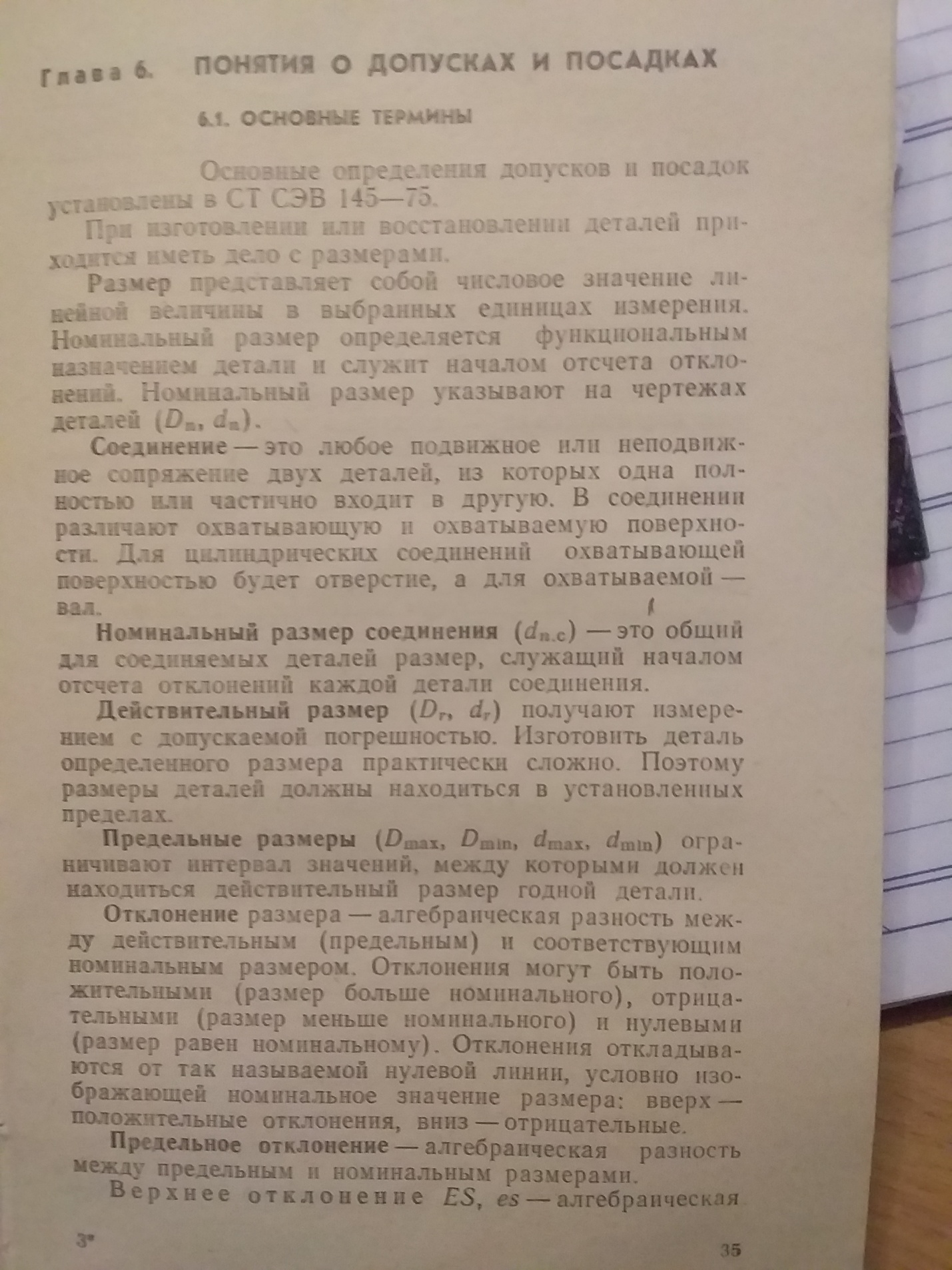 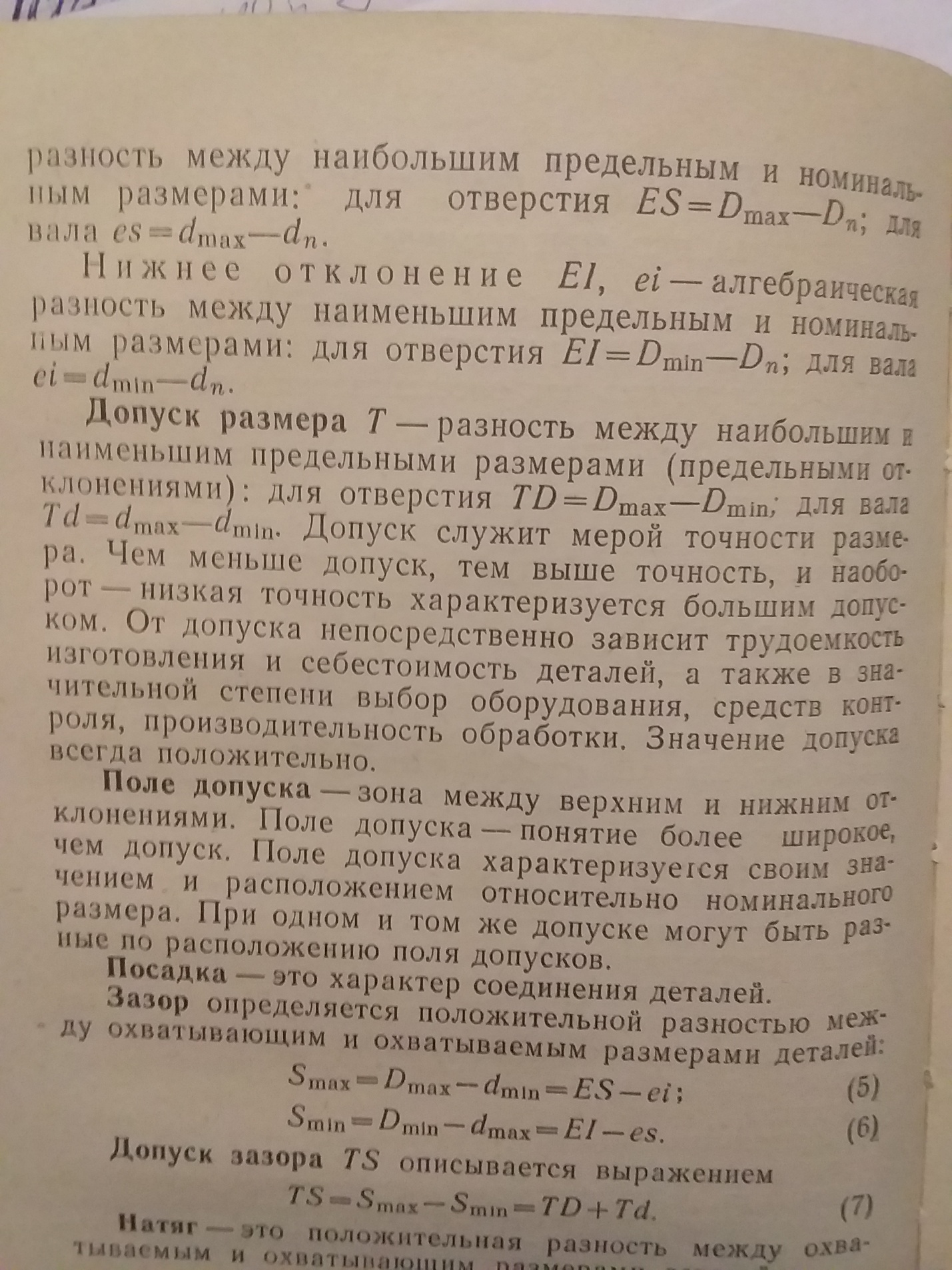 ПРАКТИЧЕСКОЕ ЗАНЯТИЕ № 1Тема: Определение отклонений и допусков линейных размеров на сборочных  чертежах с использованием таблиц ЕСДП Ход работыI.Теоретическая часть
     Соединяемые между собой детали, например вал и отверстие (рис. 16), должны иметь определенные размеры. Однако ни одну деталь невозможно изготовить с абсолютно точным размером. Поэтому на чертежах размеры деталей указывают с отклонениями, которые проставляют вверху и внизу рядом с номинальным размером. Вал -термин, применяемый для обозначения наружных элементов деталей.Отверстие-термин, применяемый для обозначения внутренних элементов детали.Поле допуска - поле, ограниченное верхним и нижним отклонениями. Поле допуска определяется величиной допуска и его положением, относительно нулевой линии. Нулевая линия соответствует номинальному размеру.Номинальный размер (D) - размер, относительно которого определяются предельные размеры и которые служат началом отсчета отклонений.Действительный размер (D1, d1) - размер детали, установленный с допускаемой погрешностью.Предельные размеры (наибольшие и наименьшие) - два предельно допустимых размера, между которыми должен находиться или которым может быть равен действительный размер годной детали.Предельные размеры для валов определяются по формулам:dmax=d+es,dmin=d+eiгде d max - наибольший предельный размер вала, мм;dmin- наименьший предельный размер вала, мм;es - верхнее предельное отклонение, мм ;ei - нижнее предельное отклонение, ммПредельные размеры для отверстия определяются по формулам:Dmax=D+ES,Dmin=D+EIгде Dmax- наибольший предельный размер отверстия, мм;Dmin- наименьший предельный размер отверстия, мм;D - номинальный размер, мм.Верхнее и нижнее отклонения размеров определяется поГОСТ 25347-89.Допуск- разность между наибольшим и наименьшим предельными размерами. Допуск определяется по формулам:для отверстия:TD=Dmax-Dmin =ES-EI,для вала:Td=dmax-dmjn =es-ei.где ES(es) - верхнее предельное отклонение отверстия (вала), ммEI(ei) - нижнее предельное отклонение отверстие (вала), ммDmax (dmax) - наибольший предельный размер, ммDmin (dmin) - наименьший предельный размер, ммНоминальным размером называют общий для соединяемого вала и отверстия размер, например 20 мм. И обозначают: ( dn.c.= 20)Стандартом установлены обозначения:  для валов — d,  для отверстий — D , а номинальный размер  для вала dn, для отвестия – Dn.Для соединения для вала и отверстия — также Dn.с.Допустим, что необходимо изготовить вал с наибольшим допустимым размером dmах = 20,5 мм (20+0,5 ) и наименьшим допустимым размером dmin = 19,8 мм (20-0,2 ).Размеры 20+0,5 и 20-0,2 — это номинальный размер 20 с верхним +0,5 и нижним -0,2 предельными отклонениями. Отклонения могут быть положительными и отрицательными. (  + и -)Допуск  T– это разница между наибольшим предельным размером и наименьшим  или (отклонением наибольшим и наименьшим)  TD – отверстия, Td – для валаДопуск   ВСЕГДА     ПОЛОЖИТЕЛЬНЫЙ!!!!!!!!Например: размер отверстия   20+0,5  это говорит о том, что номинальный размер отверстия Dn= 20, верхнее предельное отклонение = +0,5, нижнего нет, значит =0.D max (максимальный размер) = 20 + 0,5 = 20,5 мм.D min (минимальный размер) = 20 + 0 = 20, 0 мм.Таким образом, допуск для отверстия: ТD = 20,5 – 20,0 = 5мм, или смотрим по отклонениям:0,5 – 0 =5мм. 
Рис. 1 Обозначение номинального и предельных размеров, верхних и нижних отклонений, допусков: а — на валу; б — на отверстии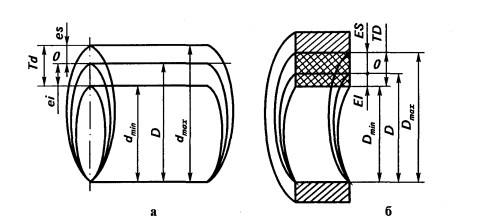 II. Практическая часть.Задача № 1. Определить величину допуска, наибольший и наименьший предельные размеры по заданным номинальным размерам и предельным отклонениям.Задача № 2. Определить годность валов, по результатам их измерения.Контрольные вопросы1. Какой размер называют номинальным?2. Что называют верхним и нижним отклонением?3. Что называют допуском?4. Как проставляют размеры вала и отверстия на чертежах?5.Какие детали считаются годными?Вывод:______________________________________________________________________________________________________________________________________________________________________________________________________________________________________________________________________________________________________________Номинальные размеры и предельные отклонения 24+ 0,12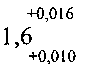 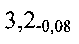 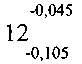  35- 0,123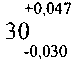 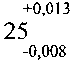 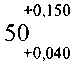 Допуск12Наибольший предельный размер24,12Наименьший Предельный размер24Размер в чертеже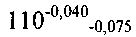 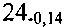 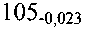 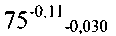 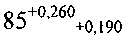 Действительный размер109,95823,98105,00274,8785,2 Годный/не годный